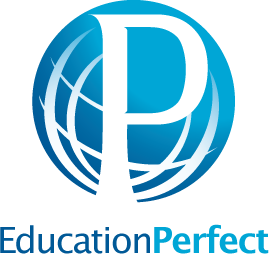 [Date]Dear Parent or Caregiver,I would like to introduce your daughter/son to a 30 day free trial of Education Perfect. Education Perfect (worldseries.educationperfect.com) is an online learning program that enables students to focus on learning at home, providing structured lessons suitable for individual learning. These lessons start with introductory slides so students gain a good understanding of the topic before it's taught. Rich images and videos break down difficult concepts and give students a thorough understanding of the topic.Content has been built to follow the New Zealand and Australian curriculum, with teachers being able to work with our subject experts to further customise content to match their teaching needs.Multiple testing modes: improve understanding, recall, and higher-order thinking.Touch Device Compatible – iOS and Android applications available.Teachers receive reports showing which areas of the curriculum students found most difficult, so they can tailor their teaching to areas needing attention.Enabling a "flipped classroom" – students can come to class familiar with the content, enabling teachers to spend more time on advanced topics.Differentiated learning – every student can be working on a different task according to their strengths and weaknesses, and teachers can track their progress and achievement.One licence may only be used by one student.Once students are registered for the free trial, they will receive their usernames and passwords.Before the end of the 30 day free trial, please confirm if you are interested in purchasing an Education Perfect licence for $40.I foresee no risks in passing on students’ names and their school IDs  to the founders of Education Perfect, as the information is kept securely and not divulged to third parties. The software is already used in over a thousand schools around the world.Should you wish your daughter/son to take part in this free trial, please sign the form below and return to me by [Date].  If you have any enquiries, please do not hesitate to contact me at school.Yours faithfully,[Teachers name][Position][School Name]30 day free trial of Education Perfect I (parent/caregiver) give permission for my daughter/son to take part in a 30 day free trial of Education Perfect.  Student’s name _________________________________________   Form class ________________Parent / Caregiver’s signature ______________________________Date __________________________________________________